AKTUÁLNÍ KOMENTÁŘ CENTRAL GROUP	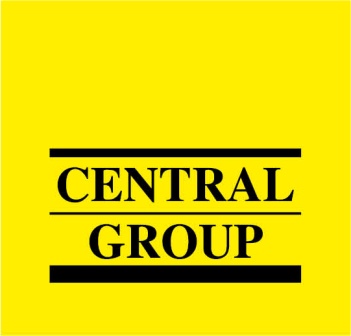 16.2.2015V Praze bylo vloni podle dat ČSÚ zahájeno 
přes 3.600 bytů v bytových domech. Z toho na CENTRAL GROUP připadá více než třetina
16.2.2015, Praha – Nejvíce nových bytů za posledních 5 let bylo v loňském roce zahájeno v bytových domech v Praze. Celkem 3.625 zahájených jednotek představuje suverénně nejlepší výsledek pražského developerského trhu od nástupu hospodářské recese. Vyššího čísla dosáhl trh naposledy v roce 2009, kdy bylo v pražských bytovkách zahájeno celkem 4.092 jednotek. Data vyplývají z dat ČSÚ zveřejněných v únoru. Největší český rezidenční developer a investor CENTRAL GROUP zahájil v roce 2014 výstavbu celkem 1.235 jednotek ve čtyřech rezidenčních projektech v Praze. Na celkové nové stavební aktivitě rezidenčních developerů v hlavním městě se tak podílel z více než třetiny, přesně z 34,1 %. „Stejně jako již několik let kontinuálně roste poptávka po novém bydlení, roste s přibližně ročním zpožděním i stavební aktivita developerů. Oproti svým konkurentům máme výhodu v podobě mnoha velkých a již připravených projektů umožňujících libovolnou etapizaci, které můžeme prakticky okamžitě zařadit do nabídky i začít stavět. To nám umožňuje držet krok s rostoucí poptávkou prakticky bez zpoždění,“ říká Dušan Kunovský, šéf CENTRAL GROUP. V letošním roce plánuje CENTRAL GROUP zahájit výstavbu zhruba 1.500 bytů v dalších etapách současných projektů i v úplně nových lokalitách.Vloni dokončeno téměř stejně jako zahájenoČSÚ publikoval také data o dokončených bytech v loňském roce. Z nich vyplývá, že v bytových domech v Praze bylo vloni dokončeno celkem 3.641 jednotek. To je rovněž nejvíce za poslední dobu, ale až od roku 2010, kdy se na trhu projevilo časové zpoždění a byly dokončeny byty zahájené ještě v roce 2009.Pozornému čtenáři neuniklo, že suma vloni zahájených bytů se téměř rovnala sumě vloni dokončených, a to i přes meziroční nárůst prodaných bytů zhruba o pětinu. Převis poptávky nad nabídkou tak zatím vykrývá prodej bytů na papíře, dlouhodobý trend ale jednoznačně směřuje k preferenci bytů již ve výstavbě nebo dokončených.  Kompletní data ČSÚ lze stáhnout pod tímto odkazem: http://www.czso.cz/csu/redakce.nsf/i/bvz_crPro více informací nás můžete kontaktovat na e-mail: media@central-group.cz nebo telefonicky: Milan Jankovský – tiskový mluvčí (+420 602 124 696), který může také zprostředkovat jednání s vedoucími pracovníky CENTRAL GROUP nebo jejich vyjádření. Podrobné informace o společnosti CENTRAL GROUP a její nabídce naleznete na www.central-group.cz, kde je také sekce Pro média a sekce 12 důvodů pro CENTRAL GROUP.CENTRAL GROUP je jednoznačně největším rezidenčním developerem a investorem v České republice. Potvrzuje to i statistika prestižního mezinárodního magazínu CIJ (Construction & Investment Journal), který firmu zařadil mezi desítku největších rezidenčních developerů ve střední a východní Evropě. Za 21 let svého působení firma dokončila již 135 rezidenčních projektů a prodala více než 11.000 nových bytů, domů a parcel. Na všechny své byty a rodinné domy poskytuje Garanci nejlepší ceny. To znamená, že pokud někdo najde srovnatelnou nemovitost s lepší cenou oproti nabídce CENTRAL GROUP, firma cenu dorovná a ještě přidá bonus ve výši 100.000 Kč.Společnost dlouhodobě vykazuje stabilní zisk, rostoucí podíl na trhu a pro svou činnost nepotřebuje žádný bankovní úvěr. Za dobu svého působení koncern CENTRAL GROUP uhradil českému státu jen na přímých daních již více než 1,7 miliardy korun. Významné prostředky věnuje společnost také na obecně prospěšné účely (například na výsadbu zeleně nebo na realizaci veřejných komunikací a inženýrských sítí pro městské části a obce v mnoha desítkách milionů Kč ročně) a také na charitativní činnost (například Nadačnímu fondu pro zdraví dětí zřízenému ve prospěch Ústavu pro péči o matku a dítě v Praze 4 – Podolí).CENTRAL GROUP je nejen největším českým prodejcem nových bytů a domů, ale také nejaktivnějším investorem v rámci akvizic nových pozemků pro rezidenční výstavbu. V současné době má nakoupené a připravené pozemky pro více než 14.000 nových bytů a rodinných domů. Ty plánuje zařadit do prodeje v průběhu příštích osmi let. CENTRAL GROUP nadále intenzivně hledá a nakupuje další pozemky a brownfields v Praze pro výstavbu nových bytů a domů.   